CCorporations (Western Australia) Act 1990Portfolio:Attorney GeneralAgency:Department of JusticeCorporations (Western Australia) Act 19901990/1052 Jan 19911 Jan 1991 (see s. 2)Corporations (Western Australia) Amendment Act 19911991/05117 Dec 1991Pt. 1 & s. 20: 17 Dec 1991 (see s. 2(1));s. 4, 6, 16 & 18: 1 Jan 1991 (see s. 2(2));Act other than Pt. 1, s. 4, 6, 16, 18 & 20: 31 Jul 1992 (see s. 2(3) and Gazette 24 Jul 1992 p. 3599)Acts Amendment (Public Sector Management) Act 1994 s. 191994/03229 Jun 19941 Oct 1994 (see s. 2 and Gazette 30 Sep 1994 p. 4948)Corporations (Western Australia) Amendment Act 19951995/02818 Sep 1995s. 1 & 2: 18 Sep 1995;Act other than s. 1 & 2: 16 Oct 1995 (see s. 2 and Gazette 13 Oct 1995 p. 4797)Acts Amendment and Repeal (Family Court) Act 1997 s. 301997/0419 Dec 199726 Sep 1998 (see s. 2 and Gazette 25 Sep 1998 p. 5295)Acts Amendment and Repeal (Financial Sector Reform) Act 1999 s. 681999/02629 Jun 199918 May 2001 (see s. 2 and Gazette 18 May 2001 p. 2403)Federal Courts (State Jurisdiction) Act 1999 s. 191999/03213 Jul 1999Repealed by 2001/032 s. 16State Superannuation (Transitional and Consequential Provisions) Act 2000 s. 372000/0432 Nov 2000s. 37(1): 17 Feb 2001 (see s. 2(2) and Gazette 16 Feb 2001 p. 903); s. 37(2): to be proclaimed (see s. 2(2))Corporations (Ancillary Provisions) Act 2001 s. 302001/00828 Jun 200115 Jul 2001 (see s. 2 and Cwlth. Gazette 13 Jul 2001 No. S285)Reprinted as at 17 Aug 2001 (not including 1999/032 & 2000/043 s. 37(2)) (correction in Gazette 18 Dec 2001 p. 6497)Reprinted as at 17 Aug 2001 (not including 1999/032 & 2000/043 s. 37(2)) (correction in Gazette 18 Dec 2001 p. 6497)Reprinted as at 17 Aug 2001 (not including 1999/032 & 2000/043 s. 37(2)) (correction in Gazette 18 Dec 2001 p. 6497)Reprinted as at 17 Aug 2001 (not including 1999/032 & 2000/043 s. 37(2)) (correction in Gazette 18 Dec 2001 p. 6497)Acts Amendment (Federal Courts and Tribunals) Act 2001 Pt. 32001/03221 Dec 20011 Jul 2000 (see s. 2(2))Statutes (Repeals and Minor Amendments) Act 2003 s. 422003/07415 Dec 200315 Dec 2003 (see s. 2)Acts Amendment (Court of Appeal) Act 2004 s. 372004/0459 Nov 20041 Feb 2005 (see s. 2 and Gazette 14 Jan 2005 p. 163)Legal Profession Act 2008 s. 6532008/02127 May 20081 Mar 2009 (see s. 2(b) and Gazette 27 Feb 2009 p. 511)Reprint 2 as at 8 May 2009 (not including 2000/043 s. 37(2))Reprint 2 as at 8 May 2009 (not including 2000/043 s. 37(2))Reprint 2 as at 8 May 2009 (not including 2000/043 s. 37(2))Reprint 2 as at 8 May 2009 (not including 2000/043 s. 37(2))Legal Profession Uniform Law Application Act 2022 s. 4242022/00914 Apr 20221 Jul 2022 (see s. 2(c) and SL 2022/113 cl. 2)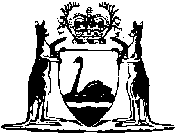 